Maths Warm up – Thursday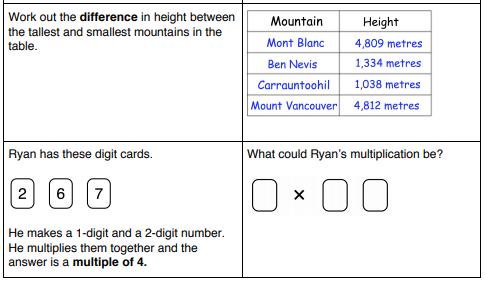 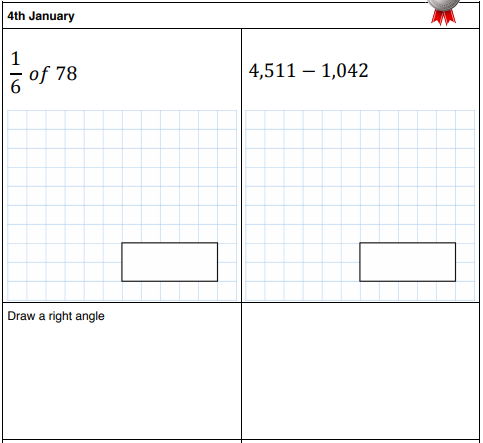 